                                                                            DD. n. 362 del 02/11/2020 prot. 181658  (III/21)IL DIRETTORE DEL DIPARTIMENTOVtatutodella SeVISTO	l’art. 7, comma 6, del D.Lgs. 30 marzo 2001, n. 165 e ss.mm.ii.;VISTO	ilD.Lgs 30 marzo 2001,n. 75 recante modifiche ed integrazioni in materia di organizzazione delle amministrazioni pubbliche;VISTO	ilRegolamento per l’Amministrazione, la Finanza e la Contabilità di Ateneo, emanato con D.R. n. 85 del 04/02/2014 ed, in particolare, l’art. 92, ai commi 5 e 7;VISTO	ilD.Lgs. n. 33/2013;CONSIDERATO	   che dalla verifica preliminare effettuata all’interno dell’Ateneo, con D.D. rep.n. 279/2020 (prot. n. 157441 del 22/09/2020),non sono emerse disponibilità del personale dipendente allo svolgimento delle prestazioni richieste per far fronte alle esigenze del Dipartimento di Scienze e Tecnologie Ambientali, Biologiche e Farmaceutiche per inesistenza delle specifiche competenze professionali e/o per coincidenza e indifferibilità di altri impegni di lavoro;CONSIDERATA	    l’impossibilità oggettiva di utilizzare le risorseumanedisponibiliall’internodell’UniversitàdegliStudidella Campania “Luigi Vanvitelli”;VISTO		il codice etico dell’UniversitàdesliStudidella Campania “Luigi Vanvitelli”, emanato con D.R. n. 406 del 10/06/2020;VISTA	la delibera del Consiglio di Dipartimento n. 8 del 07/09/2020 con cui è stata approvata l’attivazione della procedura di valutazione comparativa, per soli titoli per il conferimento di un incarico di lavoro autonomo, di natura occasionale o professionale, per lo svolgimento dell’attività “Organizzazione e promozione del Master in Management dei Servizi Pubblici Locali, ivi compresi l’implementazione e l'aggiornamento del relativo sito web ” nell’ambito del Master (Management dei servizi pubblici locali) presso il Dipartimento di Scienze e Tecnologie Ambientali Biologiche e Farmaceutiche dell’Università degli Studi della Campania “Luigi Vanvitelli”;ACCERTATA	la copertura economico-finanziaria nell’ambito della UPB. SCAM.MASTER.Manageg.serv.pubbl.locali.a.a.2018/2019;VERIFICATA		la regolarità amministrativo-contabile della procedura da parte del Segretario Amministrativo del Dipartimento;VISTO		l’avviso pubblico di selezione emanato con D.D.D. rep n. 320/2020 (prot. n. 169551 del 12/10/2020) riguardante la procedura di valutazione comparativa, per titoli, sopradescritta; DECRETAche perimotivi di cui allepremesse:Art. 1)	E’ nominata la Commissione di valutazione della procedura di valutazione comparativa, per titoli, finalizzata all'affidamento di un incarico di lavoro autonomo, di natura occasionale o professionale, per lo svolgimento dell’attività “Organizzazione e promozione del Master in Management dei Servizi Pubblici Locali, ivi compresi l’implementazione e l'aggiornamento del relativo sito web ” nell’ambito del Master (Management dei servizi pubblici locali) presso il Dipartimento di Scienze e Tecnologie Ambientali Biologiche e Farmaceutiche dell’Università degli Studi della Campania “Luigi Vanvitelli” e ambientalecosìcomposta:prof. Paolo Vincenzo Pedone, Presidente;prof. Riccardo Realfonso, Componente; prof. Carlo Iannello ,Componente e segretario verbalizzante;prof. Alberto De Chiara, Componente supplente. che si riunirà, in modalità telematica, su piattaforma Microsoft Teams il giorno  2 novembre  2020 alle ore 19:00 per la valutazione dei titoliArt. 2)	Il presente decreto sarà pubblicato sul sito web del Dipartimento di Scienze e Tecnologhie Ambientali, Biologiche e Farmaceutiche e sul portale della Trasparenza di Ateneo dell’Università degli Studi della Campania “Luigi Vanvitelli”.Caserta, 02/11/2020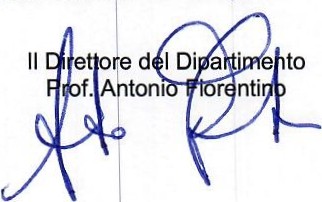 